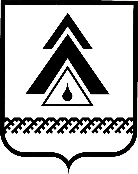 АДМИНИСТРАЦИЯ Нижневартовского РайонаХанты-Мансийского автономного округа – ЮгрыДЕПАРТАМЕНТ ФИНАНСОВП Р И К А ЗОт 22 июня 2020г. Нижневартовск									№ 124    О порядке составления отчетности  о исполнительных документах и решениях налоговых органов, поступающих в Департамент финансов администрации Нижневартовского района            В целях осуществления контроля и мониторинга исполнительных документов и решений налоговых органов, поступающих в Департамент финансов администрации Нижневартовского района, п р и к а з ы в а ю:          1. Утвердить Порядок составления отчетности о исполнительных документах и решениях налоговых органов, поступающих в Департамент финансов администрации Нижневартовского района (Приложение).          2. Управлению казначейского исполнения бюджета Департамента финансов администрации Нижневартовского района составлять консолидированную отчетность о исполнительных документах и решениях налоговых органов, поступающих в Департамент финансов администрации Нижневартовского района, ежемесячно не позднее 10 рабочего дня  месяца, следующего за отчетным.3. Настоящий приказ вступает в силу с момента подписания.4. Контроль за выполнением Приказа возложить на начальника управления казначейского исполнения бюджета департамента финансов администрации района С.Л. Кокотееву.Заместитель директора  департамента                                         Ю.А. НестеренкоПриложениек приказу Департамента финансовадминистрации Нижневартовского района от «22» июня 2020 № 124Порядок составления отчетности о исполнительных документах и решениях налоговых органов, поступающих в Департамент финансов администрации Нижневартовского района        1. Настоящий Порядок определяет правила составления Управлением казначейского исполнения бюджета Департамента финансов администрации Нижневартовского района (далее - Управление казначейского исполнения бюджета, район) отчетности о исполнительных документах и решениях налоговых органов, поступающих в Департамент финансов администрации Нижневартовского района, предусматривающих обращение взыскания: на средства бюджета района по денежным обязательствам казенных учреждений района, на средства бюджетных, автономных  учреждений района (далее – учреждения района).   2. Управление казначейского исполнения бюджета ежемесячно составляет следующую отчетность: Отчет о предъявленных в Управление казначейского исполнения бюджета исполнительных документах по денежным обязательствам учреждений района, предусматривающих единовременные выплаты (приложение 1 к настоящему Порядку); Отчет о предъявленных в Управление казначейского исполнения бюджета исполнительных документах по денежным обязательствам учреждений района, предусматривающих периодические выплаты (приложение 2 к настоящему Порядку).         Отчет о предъявленных в Управление казначейского исполнения бюджета решений налоговых органов о взыскании налога, сбора, страховых взносов, пеней и штрафов, предусматривающих взыскания на средства учреждений района (приложение 3 к настоящему Порядку).2.1. В отчетности приводятся все предусмотренные в ней показатели. В случае отсутствия данных по отдельным показателям в соответствующей строке или графе отчета проставляется ноль.2.2. Отчетность составляется в рублях с точностью до второго десятичного знака после запятой.2.3. В названии отчетов указывается дата, на которую составляется отчет.2.4. В отчетах указываются должность, фамилия и инициалы ответственных за их составление лиц-исполнителей, номер телефона и дата составления документа.2.5. Отчеты подписывают руководитель Департамента финансов администрации Нижневартовского района и главный бухгалтер или иные уполномоченные лица. 3. Отчет о предъявленных в Управление казначейского исполнения бюджета исполнительных документах по денежным обязательствам учреждений района, предусматривающих единовременные выплаты. 3.1. Порядок заполнения отчета:        в графе 1 «Код должника по Сводному реестру» указывается код организации в соответствии с реестром участников бюджетного процесса, а также юридических лиц, не являющихся участниками бюджетного процесса (далее – Сводный реестр); в графе 2 «Наименование должника» указывается полное наименование главного распорядителя средств бюджета района, в ведении которого находятся учреждения, к лицевым счетам которых предъявлялись исполнительные документы, полное наименование учреждения; в графе 3 «Код ГРБС» указывается код главного распорядителя средств бюджета района согласно перечню главных распорядителей средств, утвержденному Законом о бюджете района;в графе 4 «Остаток неисполненных исполнительных документов (ИД), ед. на 01.01.______ г.» указывается количество неисполненных исполнительных документов, находящихся на исполнении на 1 января текущего года;в графе 5 «Остаток суммы денежных средств по неисполненным ИД, руб.» указывается сумма денежных средств по неисполненным исполнительным документам, указанным в графе 4, на 1 января текущего года;в графе 6 «Количество предъявленных ИД, ед.» указывается общее количество предъявленных исполнительных документов на 1 число месяца, следующего за отчетным периодом, нарастающим итогом с 1 января текущего года;в графе 7 «Сумма денежных средств по предъявленным ИД, руб.» указывается сумма денежных средств по предъявленным исполнительным документам, указанным в графе 6, на 1 число месяца, следующего за отчетным периодом, нарастающим итогом с 1 января текущего года;в графе 8 «Количество возвращенных ИД, ед.» указывается общее количество возвращенных исполнительных документов на 1 число месяца, следующего за отчетным периодом, нарастающим итогом с 1 января текущего года;в графе  9 «Сумма денежных средств по возвращенным ИД, руб.» указывается сумма денежных средств по возвращенным исполнительным документам, указанным в графе  8, на 1 число месяца, следующего за отчетным периодом, нарастающим итогом с 1 января текущего года;в графе 10 «Количество исполненных ИД, ед.» указывается количество исполненных исполнительных документов на 1 число месяца, следующего за отчетным периодом, нарастающим итогом с 1 января текущего года;в графе 11 «Сумма денежных средств по исполненным ИД, руб.» указывается сумма денежных средств по исполненным исполнительным документам, указанным в графе  10, на 1 число месяца, следующего за отчетным периодом, нарастающим итогом с 1 января текущего года;в графе 12 «Остаток неисполненных ИД, ед. на ___________ г.» указывается количество неисполненных исполнительных документов, находящихся на исполнении на отчетную дату;в графе 13 «Остаток суммы денежных средств по неисполненным ИД, руб. на __________ г.» указывается сумма денежных средств по неисполненным исполнительным документам, указанным в графе 12, на отчетную дату;в графе 14 «Количество должников по предъявленным ИД, ед.» указывается общее количество должников, на отчетную дату, нарастающим итогом;в графе 15 «Количество направленных уведомлений о приостановлении операций по расходованию средств на лицевых счетах в связи с неисполнением ИД, ед.» указывается общее количество направленных в отчетном периоде уведомлений о приостановлении операций на лицевых счетах должников, в связи с исполнением исполнительных документов.4. Отчет о предъявленных в Управление казначейского исполнения бюджета исполнительных документах по денежным обязательствам учреждений района, предусматривающих периодические выплаты.4.1. Порядок заполнения отчета:        в графе 1 «Код должника по Сводному реестру» указывается код организации по Сводному реестру; в графе 2 «Наименование должника» указывается полное наименование главного распорядителя средств бюджета района, в ведении которого находятся учреждения района, к лицевым счетам которых предъявлялись исполнительные документы, полное наименование учреждения;» в графе 3 «Код ГРБС» указывается код главного распорядителя средств бюджета района согласно перечню главных распорядителей средств, утвержденному Законом о бюджете района;в графе 4 «Остаток неисполненных исполнительных документов (ИД), ед. на 01.01.____ г.» указывается количество неисполненных исполнительных документов, находящихся на исполнении на 1 января текущего года;в графе 5 «Остаток суммы денежных средств по неисполненным ИД, руб.» указывается сумма денежных средств по неисполненным исполнительным документам, указанным в графе 4, на 1 января текущего года;в графе 6 «Количество предъявленных ИД, ед.» указывается общее количество предъявленных исполнительных документов на 1 число месяца, следующего за отчетным периодом, нарастающим итогом с 1 января текущего года;в графе 7 «Сумма денежных средств по предъявленным ИД, руб.» указывается сумма денежных средств по предъявленным исполнительным документам, указанным в графе  6, на 1 число месяца, следующего за отчетным периодом, нарастающим итогом с 1 января текущего года;в графе 8 «Количество возвращенных ИД, ед.» указывается общее количество возвращенных исполнительных документов на 1 число месяца, следующего за отчетным периодом, нарастающим итогом с 1 января текущего года;в графе 9 «Сумма денежных средств по возвращенным ИД, руб.» указывается сумма денежных средств по возвращенным исполнительным документам, указанным в графе  8, на 1 число месяца, следующего за отчетным периодом, нарастающим итогом с 1 января текущего года;в графе 10 «Количество исполненных ИД, ед.» указывается количество исполненных исполнительных документов на 1 число месяца, следующего за отчетным периодом, нарастающим итогом с 1 января текущего года;в графе 11 «Сумма денежных средств по исполненным ИД, руб.» указывается сумма денежных средств по исполненным исполнительным документам, указанным в графе 10, на 1 число месяца, следующего за отчетным периодом, нарастающим итогом с 1 января текущего года;в графе 12 «Остаток неисполненных ИД, ед. на _________ г.» указывается количество неисполненных исполнительных документов, находящихся на исполнении на отчетную дату;в графе 13 «Остаток суммы денежных средств по неисполненным ИД, руб. на _________ г.» указывается сумма денежных средств по неисполненным исполнительным документам, указанным в графе  12, на отчетную дату;в графе 14 «Количество должников по предъявленным ИД, ед.» указывается общее количество должников, на отчетную дату, нарастающим итогом;в графе 15 «Количество направленных уведомлений о приостановлении операций по расходованию средств на лицевых счетах в связи с неисполнением ИД, ед.» указывается общее количество направленных в отчетном периоде уведомлений о приостановлении операций на лицевых счетах должников, в связи с исполнением исполнительных документов. 5. Отчет о предъявленных в Управление казначейского исполнения бюджета решений налоговых органов о взыскании налога, сбора, страховых взносов, пеней и штрафов, предусматривающих взыскания на средства учреждений района.        5.1. Порядок заполнения отчета:        графе 1 «Код должника по Сводному реестру» указывается код организации по Сводному реестру;в графе 2 «Наименование должника» указывается полное наименование главного распорядителя средств бюджета района, в ведении которого находится учреждение района, к лицевым счетам которых предъявлялись решения налогового органа, полное наименование учреждения; в графе 3 «Количество решений налоговых органов, неисполненных (полностью или частично) на начало отчетного периода» указывается количество неисполненных решений налоговых органов, находящихся на исполнении на 1 января текущего года;в графе 4 «Количество решений налоговых органов, неисполненных (полностью или частично) за отчетный период» указывается количество решений налоговых органов, поступивших на исполнение с 1 января текущего года;в графе 5 «Количество решений налоговых органов, неисполненных (полностью или частично) на конец отчетного периода» указывается количество неисполненных решений налоговых органов, на отчетную дату;в графах с 6 по 10 «Общий объем средств, взысканных в рамках исполнения решений налоговых органов за отчетный период» указывается общая сумма денежных средств по исполненным решениям налоговых органов на 1 число месяца, следующего за отчетным периодом, нарастающим итогом с 1 января текущего года;в графах с 11 по 15 «Общий объем средств, подлежащих взысканию на конец отчетного периода по решениям налоговых органов, принятых к исполнению» указывается общая сумма денежных средств по решениям налоговых органов, неисполненным на 1 число месяца, следующего за отчетным периодом, нарастающим итогом с 1 января текущего года.Приложение 1к Порядку составления отчетности о предъявленныхисполнительных документах и решениях налоговых органов ОТЧЕТо предъявленных в Управление казначейского исполнениябюджета исполнительных документах по денежнымобязательствам учреждений района, предусматривающих единовременные выплатына ________________ 20__ г.Наименование финансового органа: Департамент финансов администрации Нижневартовского района  Периодичность: ежемесячнаяРуководитель(уполномоченное лицо)        _____________           _____________                 _____________________                                                   (должность)                 (подпись)                       (расшифровка подписи)Главный бухгалтер (уполномоченное лицо)       _____________           _____________                 _____________________                                                  (должность)                   (подпись)                      (расшифровка подписи)«__»_____________20__года *ИД-Исполнительные документыПриложение 2к Порядку составления отчетности о предъявленныхисполнительных документах и решениях налоговых органов ОТЧЕТо предъявленных в Управление казначейского исполнениябюджета исполнительных документах по денежнымобязательствам учреждений района,предусматривающих периодические выплатына ________________ 20__ г.Наименование финансового органа: Департамент финансов администрации Нижневартовского района  Периодичность: ежемесячная   Руководитель   (уполномоченное лицо)        _____________           _____________                 _____________________                                                   (должность)                 (подпись)                       (расшифровка подписи)   Главный бухгалтер    (уполномоченное лицо)       _____________           _____________                 _____________________                                                  (должность)                   (подпись)                      (расшифровка подписи)«__»_____________20__года *ИД-Исполнительные документыПриложение 3к Порядку составления отчетности о предъявленныхисполнительных документах и решениях налоговых органов ОТЧЕТо предъявленных в Управление казначейского исполнения бюджета  решений налоговых органов о взыскании налога, сбора, страховых взносов, пеней и штрафов,предусматривающих взыскания на средства учреждений района на ________________ 20__ г.Наименование финансового органа: Департамент финансов администрации Нижневартовского района  Периодичность: ежемесячнаяРуководитель(уполномоченное лицо)        _____________           _____________                 _____________________                                                   (должность)                 (подпись)                       (расшифровка подписи)Главный бухгалтер (уполномоченное лицо)       _____________           _____________                 _____________________                                                  (должность)                   (подпись)                      (расшифровка подписи)«__»_____________20__годаКод должника по Сводному рееструНаименование должникаКод ГРБСОстаток неисполненных исполнительных документов (ИД), ед. на 01.01_____ г.Остаток суммы денежных средств по неисполненным ИД, руб.Количество предъявленных ИД, ед.Сумма денежных средств по предъявленным ИД, руб.Количество возвращенных ИД, ед.Сумма денежных средств по возвращенным ИД, руб.Количество исполненных ИД, ед.Сумма денежных средств по исполненным ИД, руб.Остаток неисполненных ИД, ед. на _____ г.Остаток суммы денежных средств по неисполненным ИД, руб. на _______ г.Количество должников по предъявленным ИД, ед.Количество направленных уведомлений о приостановлении операций по расходованию средств в связи с неисполнением ИД, ед.123456789101112131415ГРБСучреждениерайона......ИТОГО по ГРБСИТОГО по ГРБСВСЕГОВСЕГОИсполнитель   Исполнитель   Исполнитель                                                                                       (должность)                                                                (подпись)                                                            (расшифровка подписи)                                                                     (телефон)                                                                                    (должность)                                                                (подпись)                                                            (расшифровка подписи)                                                                     (телефон)                                                                                    (должность)                                                                (подпись)                                                            (расшифровка подписи)                                                                     (телефон)                                                                                    (должность)                                                                (подпись)                                                            (расшифровка подписи)                                                                     (телефон)                                                                                    (должность)                                                                (подпись)                                                            (расшифровка подписи)                                                                     (телефон)                                                                                    (должность)                                                                (подпись)                                                            (расшифровка подписи)                                                                     (телефон)                                                                                    (должность)                                                                (подпись)                                                            (расшифровка подписи)                                                                     (телефон)                                                                                    (должность)                                                                (подпись)                                                            (расшифровка подписи)                                                                     (телефон)                                                                                    (должность)                                                                (подпись)                                                            (расшифровка подписи)                                                                     (телефон)                                                                                    (должность)                                                                (подпись)                                                            (расшифровка подписи)                                                                     (телефон)                                                                                    (должность)                                                                (подпись)                                                            (расшифровка подписи)                                                                     (телефон)                                                                                    (должность)                                                                (подпись)                                                            (расшифровка подписи)                                                                     (телефон)                                                                                    (должность)                                                                (подпись)                                                            (расшифровка подписи)                                                                     (телефон)                                                                                    (должность)                                                                (подпись)                                                            (расшифровка подписи)                                                                     (телефон)                                                                                    (должность)                                                                (подпись)                                                            (расшифровка подписи)                                                                     (телефон)                                                                                    (должность)                                                                (подпись)                                                            (расшифровка подписи)                                                                     (телефон)                                                                                    (должность)                                                                (подпись)                                                            (расшифровка подписи)                                                                     (телефон)                                                                                    (должность)                                                                (подпись)                                                            (расшифровка подписи)                                                                     (телефон)                                                                                    (должность)                                                                (подпись)                                                            (расшифровка подписи)                                                                     (телефон)                                                                                    (должность)                                                                (подпись)                                                            (расшифровка подписи)                                                                     (телефон)                                                                                    (должность)                                                                (подпись)                                                            (расшифровка подписи)                                                                     (телефон)                                                                                    (должность)                                                                (подпись)                                                            (расшифровка подписи)                                                                     (телефон)                                                                                    (должность)                                                                (подпись)                                                            (расшифровка подписи)                                                                     (телефон)                                                                                    (должность)                                                                (подпись)                                                            (расшифровка подписи)                                                                     (телефон)                                                                                    (должность)                                                                (подпись)                                                            (расшифровка подписи)                                                                     (телефон)                                                                                    (должность)                                                                (подпись)                                                            (расшифровка подписи)                                                                     (телефон)                                                                                    (должность)                                                                (подпись)                                                            (расшифровка подписи)                                                                     (телефон)                                                                                    (должность)                                                                (подпись)                                                            (расшифровка подписи)                                                                     (телефон)                                                                                    (должность)                                                                (подпись)                                                            (расшифровка подписи)                                                                     (телефон)Согласовано      Согласовано      Согласовано                                                                               (должность)                                                              (подпись)                                                                (расшифровка подписи)                                                                     (телефон)                                                                                      (должность)                                                              (подпись)                                                                (расшифровка подписи)                                                                     (телефон)                                                                                      (должность)                                                              (подпись)                                                                (расшифровка подписи)                                                                     (телефон)                                                                                      (должность)                                                              (подпись)                                                                (расшифровка подписи)                                                                     (телефон)                                                                                      (должность)                                                              (подпись)                                                                (расшифровка подписи)                                                                     (телефон)                                                                                      (должность)                                                              (подпись)                                                                (расшифровка подписи)                                                                     (телефон)                                                                                      (должность)                                                              (подпись)                                                                (расшифровка подписи)                                                                     (телефон)                                                                                      (должность)                                                              (подпись)                                                                (расшифровка подписи)                                                                     (телефон)                                                                                      (должность)                                                              (подпись)                                                                (расшифровка подписи)                                                                     (телефон)                                                                                      (должность)                                                              (подпись)                                                                (расшифровка подписи)                                                                     (телефон)                                                                                      (должность)                                                              (подпись)                                                                (расшифровка подписи)                                                                     (телефон)                                                                                      (должность)                                                              (подпись)                                                                (расшифровка подписи)                                                                     (телефон)                                                                                      (должность)                                                              (подпись)                                                                (расшифровка подписи)                                                                     (телефон)                                                                                      (должность)                                                              (подпись)                                                                (расшифровка подписи)                                                                     (телефон)                                                                                      (должность)                                                              (подпись)                                                                (расшифровка подписи)                                                                     (телефон)                                                                                      (должность)                                                              (подпись)                                                                (расшифровка подписи)                                                                     (телефон)                                                                                      (должность)                                                              (подпись)                                                                (расшифровка подписи)                                                                     (телефон)                                                                                      (должность)                                                              (подпись)                                                                (расшифровка подписи)                                                                     (телефон)                                                                                      (должность)                                                              (подпись)                                                                (расшифровка подписи)                                                                     (телефон)                                                                                      (должность)                                                              (подпись)                                                                (расшифровка подписи)                                                                     (телефон)                                                                                      (должность)                                                              (подпись)                                                                (расшифровка подписи)                                                                     (телефон)                                                                                      (должность)                                                              (подпись)                                                                (расшифровка подписи)                                                                     (телефон)                                                                                      (должность)                                                              (подпись)                                                                (расшифровка подписи)                                                                     (телефон)                                                                                      (должность)                                                              (подпись)                                                                (расшифровка подписи)                                                                     (телефон)                                                                                      (должность)                                                              (подпись)                                                                (расшифровка подписи)                                                                     (телефон)                                                                                      (должность)                                                              (подпись)                                                                (расшифровка подписи)                                                                     (телефон)                                                                                      (должность)                                                              (подпись)                                                                (расшифровка подписи)                                                                     (телефон)                                                                                      (должность)                                                              (подпись)                                                                (расшифровка подписи)                                                                     (телефон)                                                                                      (должность)                                                              (подпись)                                                                (расшифровка подписи)                                                                     (телефон)             Код должника по Сводному рееструНаименование должникаКод ГРБСОстаток неисполненных исполнительных документов (ИД), ед. на 01.01.____ г.Остаток суммы денежных средств по неисполненным ИД, руб.Количество предъявленных ИД, ед.Сумма денежных средств по предъявленным ИД, руб.Количество возвращенных ИД, ед.Сумма денежных средств по возвращенным ИД, руб.Количество исполненных ИД, ед.Сумма денежных средств по исполненным ИД, руб.Остаток неисполненных ИД, ед. на _____ г.Остаток суммы денежных средств по неисполненным ИД, руб. на _______ г.Количество должников по предъявленным ИД, ед.Количество направленных уведомлений о приостановлении операций по расходованию средств в связи с неисполнением ИД, ед.123456789101112131415ГРБСучреждениерайона......ИТОГО по ГРБСИТОГО по ГРБСВСЕГОВСЕГОИсполнитель   Исполнитель   Исполнитель                                                                                       (должность)                                                                (подпись)                                                            (расшифровка подписи)                                                                     (телефон)                                                                                    (должность)                                                                (подпись)                                                            (расшифровка подписи)                                                                     (телефон)                                                                                    (должность)                                                                (подпись)                                                            (расшифровка подписи)                                                                     (телефон)                                                                                    (должность)                                                                (подпись)                                                            (расшифровка подписи)                                                                     (телефон)                                                                                    (должность)                                                                (подпись)                                                            (расшифровка подписи)                                                                     (телефон)                                                                                    (должность)                                                                (подпись)                                                            (расшифровка подписи)                                                                     (телефон)                                                                                    (должность)                                                                (подпись)                                                            (расшифровка подписи)                                                                     (телефон)                                                                                    (должность)                                                                (подпись)                                                            (расшифровка подписи)                                                                     (телефон)                                                                                    (должность)                                                                (подпись)                                                            (расшифровка подписи)                                                                     (телефон)                                                                                    (должность)                                                                (подпись)                                                            (расшифровка подписи)                                                                     (телефон)                                                                                    (должность)                                                                (подпись)                                                            (расшифровка подписи)                                                                     (телефон)                                                                                    (должность)                                                                (подпись)                                                            (расшифровка подписи)                                                                     (телефон)                                                                                    (должность)                                                                (подпись)                                                            (расшифровка подписи)                                                                     (телефон)                                                                                    (должность)                                                                (подпись)                                                            (расшифровка подписи)                                                                     (телефон)                                                                                    (должность)                                                                (подпись)                                                            (расшифровка подписи)                                                                     (телефон)                                                                                    (должность)                                                                (подпись)                                                            (расшифровка подписи)                                                                     (телефон)                                                                                    (должность)                                                                (подпись)                                                            (расшифровка подписи)                                                                     (телефон)                                                                                    (должность)                                                                (подпись)                                                            (расшифровка подписи)                                                                     (телефон)                                                                                    (должность)                                                                (подпись)                                                            (расшифровка подписи)                                                                     (телефон)                                                                                    (должность)                                                                (подпись)                                                            (расшифровка подписи)                                                                     (телефон)                                                                                    (должность)                                                                (подпись)                                                            (расшифровка подписи)                                                                     (телефон)                                                                                    (должность)                                                                (подпись)                                                            (расшифровка подписи)                                                                     (телефон)                                                                                    (должность)                                                                (подпись)                                                            (расшифровка подписи)                                                                     (телефон)                                                                                    (должность)                                                                (подпись)                                                            (расшифровка подписи)                                                                     (телефон)                                                                                    (должность)                                                                (подпись)                                                            (расшифровка подписи)                                                                     (телефон)                                                                                    (должность)                                                                (подпись)                                                            (расшифровка подписи)                                                                     (телефон)                                                                                    (должность)                                                                (подпись)                                                            (расшифровка подписи)                                                                     (телефон)                                                                                    (должность)                                                                (подпись)                                                            (расшифровка подписи)                                                                     (телефон)                                                                                    (должность)                                                                (подпись)                                                            (расшифровка подписи)                                                                     (телефон)Согласовано      Согласовано      Согласовано                                                                               (должность)                                                              (подпись)                                                                (расшифровка подписи)                                                                     (телефон)                                                                                         (должность)                                                              (подпись)                                                                (расшифровка подписи)                                                                     (телефон)                                                                                         (должность)                                                              (подпись)                                                                (расшифровка подписи)                                                                     (телефон)                                                                                         (должность)                                                              (подпись)                                                                (расшифровка подписи)                                                                     (телефон)                                                                                         (должность)                                                              (подпись)                                                                (расшифровка подписи)                                                                     (телефон)                                                                                         (должность)                                                              (подпись)                                                                (расшифровка подписи)                                                                     (телефон)                                                                                         (должность)                                                              (подпись)                                                                (расшифровка подписи)                                                                     (телефон)                                                                                         (должность)                                                              (подпись)                                                                (расшифровка подписи)                                                                     (телефон)                                                                                         (должность)                                                              (подпись)                                                                (расшифровка подписи)                                                                     (телефон)                                                                                         (должность)                                                              (подпись)                                                                (расшифровка подписи)                                                                     (телефон)                                                                                         (должность)                                                              (подпись)                                                                (расшифровка подписи)                                                                     (телефон)                                                                                         (должность)                                                              (подпись)                                                                (расшифровка подписи)                                                                     (телефон)                                                                                         (должность)                                                              (подпись)                                                                (расшифровка подписи)                                                                     (телефон)                                                                                         (должность)                                                              (подпись)                                                                (расшифровка подписи)                                                                     (телефон)                                                                                         (должность)                                                              (подпись)                                                                (расшифровка подписи)                                                                     (телефон)                                                                                         (должность)                                                              (подпись)                                                                (расшифровка подписи)                                                                     (телефон)                                                                                         (должность)                                                              (подпись)                                                                (расшифровка подписи)                                                                     (телефон)                                                                                         (должность)                                                              (подпись)                                                                (расшифровка подписи)                                                                     (телефон)                                                                                         (должность)                                                              (подпись)                                                                (расшифровка подписи)                                                                     (телефон)                                                                                         (должность)                                                              (подпись)                                                                (расшифровка подписи)                                                                     (телефон)                                                                                         (должность)                                                              (подпись)                                                                (расшифровка подписи)                                                                     (телефон)                                                                                         (должность)                                                              (подпись)                                                                (расшифровка подписи)                                                                     (телефон)                                                                                         (должность)                                                              (подпись)                                                                (расшифровка подписи)                                                                     (телефон)                                                                                         (должность)                                                              (подпись)                                                                (расшифровка подписи)                                                                     (телефон)                                                                                         (должность)                                                              (подпись)                                                                (расшифровка подписи)                                                                     (телефон)                                                                                         (должность)                                                              (подпись)                                                                (расшифровка подписи)                                                                     (телефон)                                                                                         (должность)                                                              (подпись)                                                                (расшифровка подписи)                                                                     (телефон)                                                                                         (должность)                                                              (подпись)                                                                (расшифровка подписи)                                                                     (телефон)                                                                                         (должность)                                                              (подпись)                                                                (расшифровка подписи)                                                                     (телефон)                Код должника по Сводному рееструНаименование должникаКоличество решений налоговых органовКоличество решений налоговых органовКоличество решений налоговых органовОбщий объем средств, взысканных в рамках исполнения решений налоговых органов за отчетный периодОбщий объем средств, взысканных в рамках исполнения решений налоговых органов за отчетный периодОбщий объем средств, взысканных в рамках исполнения решений налоговых органов за отчетный периодОбщий объем средств, взысканных в рамках исполнения решений налоговых органов за отчетный периодОбщий объем средств, взысканных в рамках исполнения решений налоговых органов за отчетный периодОбъем средств, подлежащих взысканию на конец отчетного периода по решениям налоговых органов, принятых к исполнениюОбъем средств, подлежащих взысканию на конец отчетного периода по решениям налоговых органов, принятых к исполнениюОбъем средств, подлежащих взысканию на конец отчетного периода по решениям налоговых органов, принятых к исполнениюОбъем средств, подлежащих взысканию на конец отчетного периода по решениям налоговых органов, принятых к исполнениюОбъем средств, подлежащих взысканию на конец отчетного периода по решениям налоговых органов, принятых к исполнениюКод должника по Сводному рееструНаименование должниканеисполненные (полностью или частично) на начало отчетного периоданеисполненные (полностью или частично) за отчетный периоднеисполненные (полностью или частично) на конец отчетного периоданалогсборпеняштрафстраховой взносналогсборпеняштрафстраховой взнос123456789101112131415ВсегоВсегоВсегоВсегоВсегоИсполнитель   Исполнитель   Исполнитель                                                                                       (должность)                                                                (подпись)                                                            (расшифровка подписи)                                                                     (телефон)                                                                                    (должность)                                                                (подпись)                                                            (расшифровка подписи)                                                                     (телефон)                                                                                    (должность)                                                                (подпись)                                                            (расшифровка подписи)                                                                     (телефон)                                                                                    (должность)                                                                (подпись)                                                            (расшифровка подписи)                                                                     (телефон)                                                                                    (должность)                                                                (подпись)                                                            (расшифровка подписи)                                                                     (телефон)                                                                                    (должность)                                                                (подпись)                                                            (расшифровка подписи)                                                                     (телефон)                                                                                    (должность)                                                                (подпись)                                                            (расшифровка подписи)                                                                     (телефон)                                                                                    (должность)                                                                (подпись)                                                            (расшифровка подписи)                                                                     (телефон)                                                                                    (должность)                                                                (подпись)                                                            (расшифровка подписи)                                                                     (телефон)                                                                                    (должность)                                                                (подпись)                                                            (расшифровка подписи)                                                                     (телефон)                                                                                    (должность)                                                                (подпись)                                                            (расшифровка подписи)                                                                     (телефон)                                                                                    (должность)                                                                (подпись)                                                            (расшифровка подписи)                                                                     (телефон)                                                                                    (должность)                                                                (подпись)                                                            (расшифровка подписи)                                                                     (телефон)                                                                                    (должность)                                                                (подпись)                                                            (расшифровка подписи)                                                                     (телефон)                                                                                    (должность)                                                                (подпись)                                                            (расшифровка подписи)                                                                     (телефон)                                                                                    (должность)                                                                (подпись)                                                            (расшифровка подписи)                                                                     (телефон)                                                                                    (должность)                                                                (подпись)                                                            (расшифровка подписи)                                                                     (телефон)                                                                                    (должность)                                                                (подпись)                                                            (расшифровка подписи)                                                                     (телефон)                                                                                    (должность)                                                                (подпись)                                                            (расшифровка подписи)                                                                     (телефон)                                                                                    (должность)                                                                (подпись)                                                            (расшифровка подписи)                                                                     (телефон)                                                                                    (должность)                                                                (подпись)                                                            (расшифровка подписи)                                                                     (телефон)                                                                                    (должность)                                                                (подпись)                                                            (расшифровка подписи)                                                                     (телефон)                                                                                    (должность)                                                                (подпись)                                                            (расшифровка подписи)                                                                     (телефон)                                                                                    (должность)                                                                (подпись)                                                            (расшифровка подписи)                                                                     (телефон)                                                                                    (должность)                                                                (подпись)                                                            (расшифровка подписи)                                                                     (телефон)                                                                                    (должность)                                                                (подпись)                                                            (расшифровка подписи)                                                                     (телефон)                                                                                    (должность)                                                                (подпись)                                                            (расшифровка подписи)                                                                     (телефон)                                                                                    (должность)                                                                (подпись)                                                            (расшифровка подписи)                                                                     (телефон)                                                                                    (должность)                                                                (подпись)                                                            (расшифровка подписи)                                                                     (телефон)Согласовано      Согласовано      Согласовано                                                                               (должность)                                                              (подпись)                                                                (расшифровка подписи)                                                                     (телефон)                                                                                         (должность)                                                              (подпись)                                                                (расшифровка подписи)                                                                     (телефон)                                                                                         (должность)                                                              (подпись)                                                                (расшифровка подписи)                                                                     (телефон)                                                                                         (должность)                                                              (подпись)                                                                (расшифровка подписи)                                                                     (телефон)                                                                                         (должность)                                                              (подпись)                                                                (расшифровка подписи)                                                                     (телефон)                                                                                         (должность)                                                              (подпись)                                                                (расшифровка подписи)                                                                     (телефон)                                                                                         (должность)                                                              (подпись)                                                                (расшифровка подписи)                                                                     (телефон)                                                                                         (должность)                                                              (подпись)                                                                (расшифровка подписи)                                                                     (телефон)                                                                                         (должность)                                                              (подпись)                                                                (расшифровка подписи)                                                                     (телефон)                                                                                         (должность)                                                              (подпись)                                                                (расшифровка подписи)                                                                     (телефон)                                                                                         (должность)                                                              (подпись)                                                                (расшифровка подписи)                                                                     (телефон)                                                                                         (должность)                                                              (подпись)                                                                (расшифровка подписи)                                                                     (телефон)                                                                                         (должность)                                                              (подпись)                                                                (расшифровка подписи)                                                                     (телефон)                                                                                         (должность)                                                              (подпись)                                                                (расшифровка подписи)                                                                     (телефон)                                                                                         (должность)                                                              (подпись)                                                                (расшифровка подписи)                                                                     (телефон)                                                                                         (должность)                                                              (подпись)                                                                (расшифровка подписи)                                                                     (телефон)                                                                                         (должность)                                                              (подпись)                                                                (расшифровка подписи)                                                                     (телефон)                                                                                         (должность)                                                              (подпись)                                                                (расшифровка подписи)                                                                     (телефон)                                                                                         (должность)                                                              (подпись)                                                                (расшифровка подписи)                                                                     (телефон)                                                                                         (должность)                                                              (подпись)                                                                (расшифровка подписи)                                                                     (телефон)                                                                                         (должность)                                                              (подпись)                                                                (расшифровка подписи)                                                                     (телефон)                                                                                         (должность)                                                              (подпись)                                                                (расшифровка подписи)                                                                     (телефон)                                                                                         (должность)                                                              (подпись)                                                                (расшифровка подписи)                                                                     (телефон)                                                                                         (должность)                                                              (подпись)                                                                (расшифровка подписи)                                                                     (телефон)                                                                                         (должность)                                                              (подпись)                                                                (расшифровка подписи)                                                                     (телефон)                                                                                         (должность)                                                              (подпись)                                                                (расшифровка подписи)                                                                     (телефон)                                                                                         (должность)                                                              (подпись)                                                                (расшифровка подписи)                                                                     (телефон)                                                                                         (должность)                                                              (подпись)                                                                (расшифровка подписи)                                                                     (телефон)                                                                                         (должность)                                                              (подпись)                                                                (расшифровка подписи)                                                                     (телефон)                